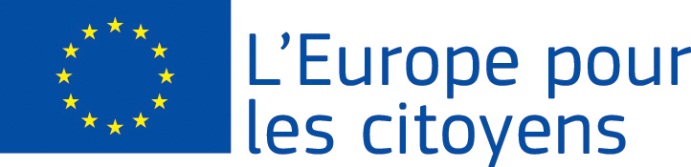 Projekt “Jur nad Hronom 2017 - together and solidary also in the time of instability” financovala Európska únia v rámci programu 
Európa pre občanovPlatí pre 2.1 "Opatrenie pre družobné partnerstvá miest"Platí pre 2.1 "Opatrenie pre družobné partnerstvá miest"Účasť: projekt umožnil stretnutie 578 občanov, z ktorých 368 pochádzalo z obce Jur nad Hronom (Slovensko),  52 z mesta Pecsvarad (Maďarsko), 37 z obce Visky (Česká republika), 47 z obce Dunaszekcső (Maďarsko), 51 z organizácie ROZETTA z mesta Satu Mare (Rumunsko), 23 z kultúrneho združenia z obce Novi Bezdan (Chorvátsko)Miesto/dátumy: stretnutie sa uskutočnilo v obci Jur nad Hronom, Slovenská republika                             od 30.06.2017 do 02.07.2017Stručný opis:Dňa 30.06.2017 starosta obce oficiálne privítal účastníkov podujatia, predstavil hlavnú myšlienku projektu, jednotlivých partnerov a ich úlohy v projekte, anketu, zameranú na zistenie miery znalosti ľudských práv, hodnôt EÚ u účastníkov podujatia. Účastníci podujatia zamerali pozornosť na oboznámenie sa s témami európskeho občianstva, solidarity, tolerancie, s politikou EÚ a jej dopadom na život občanov EÚ. Zúčastnení získali prehľad, praktické príklady riešenia súčasných problémov EÚ, bezpečnosti, ohrozenia hodnôt EÚ. Vo večerných hodinách sa konal hudobný kultúrny večer spojený s neformálnou diskusiou. Dňa 01.07.2017 sa v raňajších hodinách konala diskusia vedená predstaviteľmi občianskeho združenia “Pokoj a dobro” zameraná na pomoc utečencom, uplatňovanie ľudských práv, rozdiely medzi názormi a pozícií migrantov v zahraničí a na Slovensku. V popoludňajších hodinách sa konala Verejná diskusia na tému “Migrácia nie je hrozbou”, prezentácia migračnej politiky EÚ (nástroje kontroly, budúce spoločné vízové politiky, systém VIS, AENEAS, Európsky pakt o migrácií). V podvečerných hodinách sa konala diskusia na tému “Bezpečnosť EÚ v súvislosti s nárastom migrantov a riešením problémov menšinových skupín obyvateľstva pod vedením doc. PhDr. František Škvrnda, CSc., z Ekonomickej univerzity. V rámci kultúrnych a spoločenských aktivít bola pre účastníkov podujatia pripravená súťaž v tvorbe umeleckých diel, prehliadka dokumentárnych filmov, výstava na tému “Migranti v EÚ”, hudobný koncert z ktorého príjem bude venovaný deťom migrantov žijúcich v SR, slávnostné zasadenie stromu “Ľudských práv” za prítomnosti starostov pozvaných obcí, kultúrny večer, kde mali všetci hostia možnosť prezentovať tradície a kultúru ich krajiny. Dňa 02.07.2017 konala sa záverečná konferencia spojená so zhodnotením podujatia, predstavením výsledkov a zdôraznenie miery informovanosti účastníkov o riešených problémoch - politike EÚ v oblasti migrantov, aktívne občianstvo v EÚ, demokratické hodnoty – s priestorom pre verejnú diskusiu. V popoludňajších hodinách sa konalo slávnostné kladenie vencov na pamiatku padlých v I. a II. Svetovej vojne. Počas celého podujatia bol účastníkom podujatia k dispozícií “Informačný stánok” (zameraný na prezentáciu dobrovoľníctva, príležitosti a možnosti, ktoré ponúka EÚ svojím občanom, na migračnú politiku a nástroje občianskej participácie na tvorbe politík EÚ) a “Stánok partnerov podujatia” (zameraný na prezentáciu partnerských miest a obcí, ich skúsenosti a príklady výsledkov využívania možností, ktoré ponúka EÚ). Účasť: projekt umožnil stretnutie 578 občanov, z ktorých 368 pochádzalo z obce Jur nad Hronom (Slovensko),  52 z mesta Pecsvarad (Maďarsko), 37 z obce Visky (Česká republika), 47 z obce Dunaszekcső (Maďarsko), 51 z organizácie ROZETTA z mesta Satu Mare (Rumunsko), 23 z kultúrneho združenia z obce Novi Bezdan (Chorvátsko)Miesto/dátumy: stretnutie sa uskutočnilo v obci Jur nad Hronom, Slovenská republika                             od 30.06.2017 do 02.07.2017Stručný opis:Dňa 30.06.2017 starosta obce oficiálne privítal účastníkov podujatia, predstavil hlavnú myšlienku projektu, jednotlivých partnerov a ich úlohy v projekte, anketu, zameranú na zistenie miery znalosti ľudských práv, hodnôt EÚ u účastníkov podujatia. Účastníci podujatia zamerali pozornosť na oboznámenie sa s témami európskeho občianstva, solidarity, tolerancie, s politikou EÚ a jej dopadom na život občanov EÚ. Zúčastnení získali prehľad, praktické príklady riešenia súčasných problémov EÚ, bezpečnosti, ohrozenia hodnôt EÚ. Vo večerných hodinách sa konal hudobný kultúrny večer spojený s neformálnou diskusiou. Dňa 01.07.2017 sa v raňajších hodinách konala diskusia vedená predstaviteľmi občianskeho združenia “Pokoj a dobro” zameraná na pomoc utečencom, uplatňovanie ľudských práv, rozdiely medzi názormi a pozícií migrantov v zahraničí a na Slovensku. V popoludňajších hodinách sa konala Verejná diskusia na tému “Migrácia nie je hrozbou”, prezentácia migračnej politiky EÚ (nástroje kontroly, budúce spoločné vízové politiky, systém VIS, AENEAS, Európsky pakt o migrácií). V podvečerných hodinách sa konala diskusia na tému “Bezpečnosť EÚ v súvislosti s nárastom migrantov a riešením problémov menšinových skupín obyvateľstva pod vedením doc. PhDr. František Škvrnda, CSc., z Ekonomickej univerzity. V rámci kultúrnych a spoločenských aktivít bola pre účastníkov podujatia pripravená súťaž v tvorbe umeleckých diel, prehliadka dokumentárnych filmov, výstava na tému “Migranti v EÚ”, hudobný koncert z ktorého príjem bude venovaný deťom migrantov žijúcich v SR, slávnostné zasadenie stromu “Ľudských práv” za prítomnosti starostov pozvaných obcí, kultúrny večer, kde mali všetci hostia možnosť prezentovať tradície a kultúru ich krajiny. Dňa 02.07.2017 konala sa záverečná konferencia spojená so zhodnotením podujatia, predstavením výsledkov a zdôraznenie miery informovanosti účastníkov o riešených problémoch - politike EÚ v oblasti migrantov, aktívne občianstvo v EÚ, demokratické hodnoty – s priestorom pre verejnú diskusiu. V popoludňajších hodinách sa konalo slávnostné kladenie vencov na pamiatku padlých v I. a II. Svetovej vojne. Počas celého podujatia bol účastníkom podujatia k dispozícií “Informačný stánok” (zameraný na prezentáciu dobrovoľníctva, príležitosti a možnosti, ktoré ponúka EÚ svojím občanom, na migračnú politiku a nástroje občianskej participácie na tvorbe politík EÚ) a “Stánok partnerov podujatia” (zameraný na prezentáciu partnerských miest a obcí, ich skúsenosti a príklady výsledkov využívania možností, ktoré ponúka EÚ). 